Министерство образования и науки Российской ФедерацииФедеральное государственное бюджетное образовательное учреждение 
высшего образования«Волгоградский государственный технический университет»Факультет                                 электроники и вычислительной техники                         (наименование факультета)Кафедра                     Программное обеспечение автоматизированных систем              (наименование кафедры)ОТЧЕТО     учебной      практике на                кафедре ПОАС                       вид практики                          	 наименование кафедры или научнойлаборатории университетаРуководитель практики от университета,		       доцент кафедры ПОАС   	  			 _______________ Литовкин Д.В.должность                             					подписьСтудент гр.	      ПрИн-266       				_______________ Бирюков  Н. А.подписьСтудент гр.	      ПрИн-266       				_______________ Островский Д. С.подписьОтчет защищен с оценкой:Бирюков  Н. А.________________________Островский Д. С.______________________Волгоград 2016 гСодержаниеВведениеЦелью учебной практики является закрепление навыков, связанных с процедурно-ориентированным программированием, а именно:составление внешней спецификации программы;декомпозиция программы на подпрограммы;создание модульных тестов;программирование с псевдокодом;создание собственных структур данных;реализация типовых алгоритмических структур на языке программирования;форматирование кода в соответствии с единым стилем кодирования;проектирование программы «сверху-вниз» и ее отладка – «снизу-вверх»;ведение репозитория кода.Так же учебная практика дает навыки разработки программы в команде.Формулировка задания 	Дан файл, содержащий исходный код программы. Сначала необходимо зашифровать его, получив зашифрованный (новый) файл. А затем дешифровать файл, получив (новый) исходный файл. Шифратор должен работать в консольном режиме, получая параметры через командную строку. Помимо исходных и зашифрованных файлов шифратор должен создавать файл с логом, содержащим отчет о процессе шифрования и дешифрования. Минимальный формат командной строки в режиме шифрования: <имя шифратора>.exe -e <путь к файлу для шифрования> <путь к новому зашифрованному файлу> Минимальный формат командной строки в режиме шифрования: <имя шифратора >.exe -d <путь к зашифрованному файлу> <путь к новому дешифрованному файлу> Командная строка может содержать дополнительные параметры, в зависимости от способа шифрования.Способ упаковки-распаковки данных представлен в Приложении А. Содержание практикиВ ходе прохождения учебной практики выполнены следующие виды работ:составлена внешняя спецификация программы – см. Приложение Б;программа декомпозирована на подпрограммы – см. Приложение В;созданы собственные типы данных – см. Приложение В;созданы модульные тесты к подпрограммам – см. Приложение Г;написан псевдокод для подпрограмм – см. Приложение Ж;закодирован псевдокод - см. Приложение Ж;код отформатирован в соответствии с единым стилем кодирования - см. Приложение Ж.ЗаключениеВ ходе прохождения учебной практики закреплены все навыки, необходимые для создания процедурно-ориентированных программ, и как результат создана программа, которая шифрует/дешифрует данные в соответствии со способом, представленном в приложении А. Порядок конструирования программы представлен в Приложении Е. Объем работ, выполненный каждым членом команды, представлен в Приложении Д. Оценка полученных результатов представлена в Приложении З.Приложение А. Способ шифрования-дешифрования данныхЗафиксируем натуральное число k и перестановку чисел 1,...,k. При шифровке в исходном тексте к каждой из последовательных групп по k символов применяется зафиксированная перестановка. Затем генерируется следующая (еще не применявшаяся) перестановка чисел. Пусть k = 4 и перестановка есть 3, 2, 4, 1. Тогда группа символов s1, s2, s3, s4 заменяется на s3, s2, s4, s1. Если в последней группе меньше четырех символов, то к ней добавляются пробелы. Режим кодирования: Входные данные: исходный текст, k — длина перестановки символов Выходные данные: зашифрованный текстРежим декодирования: Входные данные: зашифрованный текст, k — длина перестановки символов Выходные данные: исходный текст Приложение Б. Внешняя спецификация программыНаименование программыПрограмма шифрования и дешифрования текста(в дальнейшем – шифратор(coder)).Назначение программыПрограмма предназначена для зашифровки/дешифровки файлов. Программой могут пользоваться любые пользователи. Требования к режиму шифрованияСостав и структура входных данныхНа вход подается путь к текстовому файлу для шифрования, число k(длина группы символов), и подается путь к зашифрованному текстовому файлу.Пример командной строки:coder.exe –e C:\text.txt 5 C:\entext.txtСостав и структура выходных данныхНа выходе получаем зашифрованный текстовый файл.Ограничения на выполнениеЧисло k(длина группы символов) должно быть больше 2, и меньше 50.Требования к режиму дешифрованияСостав и структура входных данныхНа вход подается путь к зашифрованному текстовому файлу, число k(длина группы символов), и путь к новому дешифрованному текстовому файлу.Пример командной строки:coder.exe –d C:\entext.txt 5 C:\text.txtСостав и структура выходных данныхНа выходе получаем дешифрованный текстовый файл.Ограничения на выполнение 
Число k(длина группы символов) должно быть больше 2, и меньше 50.Приложение Б.А. Структура лог-файлаФайл с логом программы будет иметь имя: LogFile.txtФормат выводимых сообщений: чч:мм:сс [тип сообщения] [выводимое сообщение]Приложение Б.Б. Сообщения об ошибках командной строкиТаблица Б.1. Сообщения об ошибках командной строкиПриложение В. Проект программыДекомпозиция программы на подпрограммы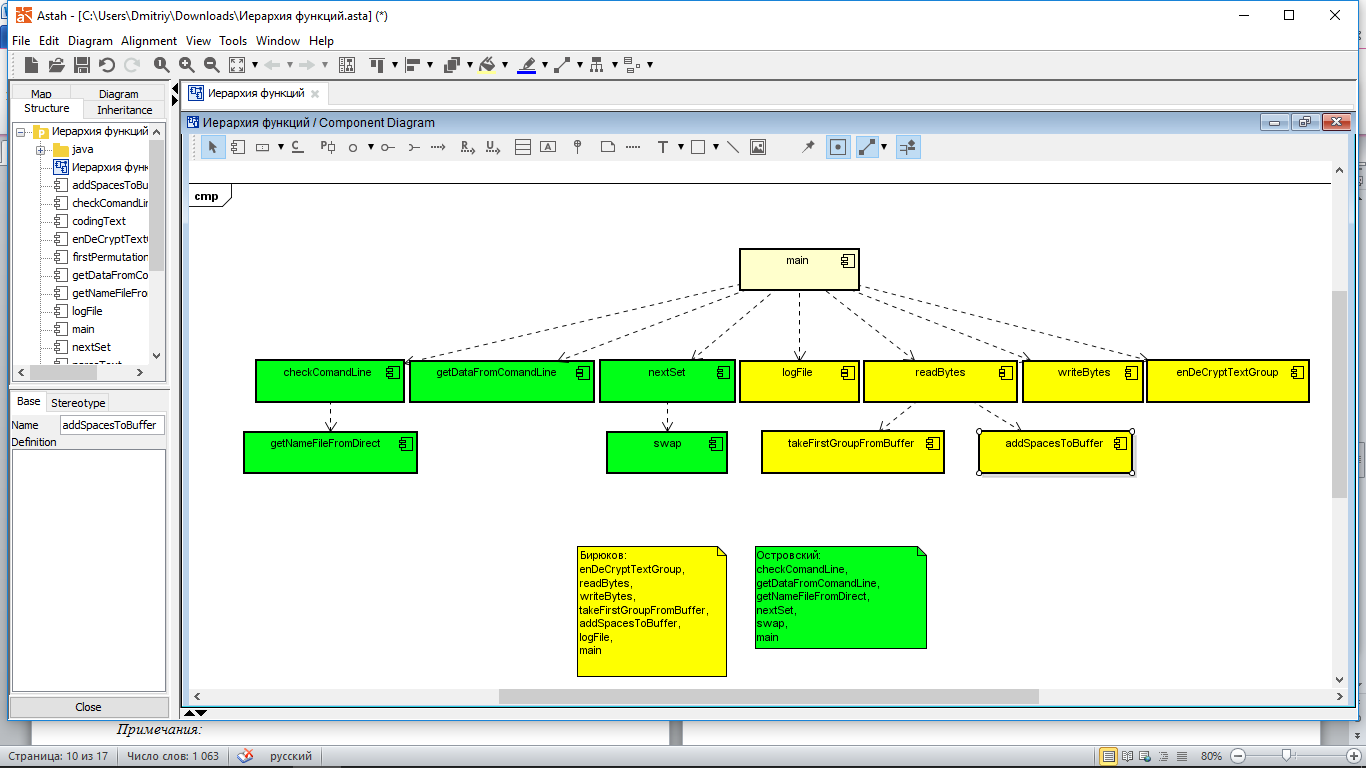 Рисунок В.1 – Иерархия вызова функцийСобственные структуры данных//Максимальный размер группы символовMAX_SIZE_GROUP 50//Максимальный размер буфераMAX_SIZE_BUFFER 10000//Данные файлаstruct FileData{	//Дескриптор файла	int handleFile;//Буфер	char buf[MAX_SIZE_BUFFER+1];};//Тип сообщенияenum TypeMessage{	//Информация	info,//Ошибка	error};Перечень подпрограмм/*! Функция зашифровки/дешифровки группы*\param[in|out] textGroup – группа*\param[in] permutation – перестановка*\param[in] K - длина группы символов*\param[in] encrypt - ключ, если true, то шифровать, иначе если false, то дешифровать*/ void enDeCryptTextGroup(char textGroup[MAX_SIZE_GROUP+1], int permutation[MAX_SIZE_GROUP], int K, bool encrypt);/*! Функция генерации следующей группы*\param[in|out] Permutation – новая перестановка*\param[in] K – длина группы символов*/ void nextSet(int Permutation[MAX_SIZE_GROUP], int K);/*! Функция перестановки элементов строки*\param[in|out] group – перестановка*\param[in] firstIndex – индекс первого числа*\param[in] secondIndex - индекс второго числа*/ void swap(int group[MAX_SIZE_GROUP],int firstIndex, int secondIndex);/*! Функция ведения лога файла*\param[in] handle - дескриптор файла*\param[in] type – тип выводимого сообщения*\param[in] message – сообщение*/void logInfo(int handle, TypeMessage type, char* message);/*! Функция получении имени файла из директории*\param[in] direct - директория с указанием файла*\param[in] nameFile - имя файла*/void getNameFileFromDirect(char* direct, char* nameFile);/*! Функция проверки командной строки*\param[in] countArguments - количество аргументов командной строки*\param[in] arguments - аргументы командной строки*/void checkComandLine(int countArguments, char* arguments[]) throw (char*);/*! Функция обработки командной строки*\param[in] arguments - аргументы командной строки*\param[out] sizeGroup - размер группы символов*\param[out] fileNameIn - имя исходного файла*\param[out] fileNameOut - имя выходного файла*\return true - происходит шифрация, иначе дешифрация*/bool getDataFromComandLine(char* arguments[], int& sizeGroup, char* fileNameIn, char* fileNameOut);/*! Функция получения группы символов*\param[in|out] input – данные файла: буфер и дескриптор файла*\param[out] group – группа*\param[in] K – длина группы символов*\ return возможность получения следующей группы*/ bool readBytes(FileData *input, char group[MAX_SIZE_GROUP+1], int K);/*! Функция изъятия первой группы символов из буфера *\param[in|out] buf - буфер данных*\param[out] group – группа*\param[in] K - длина группы символов*/void takeFirstGroupFromBuffer(char buf[10001], char group[MAX_SIZE_GROUP+1], int K);/*! Функция добавления пробелов в конец буфера для кратности числу K*\param[in|out] buf - буфер данных*\param[in] K - длина группы символов*/void addSpacesToBuffer(char buf[10001], int K);/*! Функция записи группы символов в выходной файл*\param[in|out] output – данные файла: буфер и дескриптор файла*\param[in] group – группа*\param[in] K – длина группы символов*\param[in] haveGroup - имеется ли еще группа или нет*/ void writeBytes(FileData *output, char group[MAX_SIZE_GROUP+1], int K, bool haveGroup);Приложение Г. Модульные тестыМодульные тесты для подпрограммы addSpacesToBuffer //не хватает одного пробела	void notEnoughSingleSpace()	{		//arrange		int K=4;		char buf[MAX_SIZE_BUFFER+1]={"1234567"};		char expectedBuf[MAX_SIZE_BUFFER+1]={"1234567 "};		//act		addSpacesToBuffer(buf,K);		//compare		bool result=strcmp(buf,expectedBuf);		CFIXCC_ASSERT_EQUALS(false,result);	}	//не хватает максимальное количество пробелов	void lacksTheMaximumNumberOfSpaces()	{		//arrange		int K=4;		char buf[MAX_SIZE_BUFFER+1]={"1"};		char expectedBuf[MAX_SIZE_BUFFER+1]={"1   "};		//act		addSpacesToBuffer(buf,K);		//compare		bool result=strcmp(buf,expectedBuf);		CFIXCC_ASSERT_EQUALS(false,result);	}	//буфер пустой	void bufferIsEmpty()	{		//arrange		int K=4;		char buf[MAX_SIZE_BUFFER+1]={""};		char expectedBuf[MAX_SIZE_BUFFER+1]={""};		//act		addSpacesToBuffer(buf,K);		//compare		bool result=strcmp(buf,expectedBuf);		CFIXCC_ASSERT_EQUALS(false,result);	}Модульные тесты для подпрограммы checkComandLine //количество аргументов некорректно	void countArgumentsError()	{		int countArguments=4;		bool result;		char test[200]={"Ошибка выполнения программы! Неверное количество аргументов командной строки."};		char* arguments[20]={"coder.exe","-e","5","C:\\entext.txt"};		try		{			checkComandLine(countArguments,arguments);		}		catch(char* str)		{			result=strcmp(test,str);		}		CFIXCC_ASSERT_EQUALS(false,result);	}	//значение К выходит за минимальную границу диапазона	void diapazonKMin()	{		int countArguments=5;		bool result;		char test[200]={"Ошибка выполнения программы! Длина группы символов K не входит в диапазон от 2 до 50"};		char* arguments[20]={"coder.exe","-e","C:\\in.txt","1","C:\\entext.txt"};		try		{			checkComandLine(countArguments,arguments);		}		catch(char* str)		{			result=strcmp(test,str);		}		CFIXCC_ASSERT_EQUALS(false,result);	}	//значение К выходит за максимальную границу диапазона	void diapazonKMax()	{		int countArguments=5;		bool result;		char test[200]={"Ошибка выполнения программы! Длина группы символов K не входит в диапазон от 2 до 50"};		char* arguments[20]={"coder.exe","-e","C:\\in.txt","51","C:\\entext.txt"};		try		{			checkComandLine(countArguments,arguments);		}		catch(char* str)		{			result=strcmp(test,str);		}		CFIXCC_ASSERT_EQUALS(false,result);	}	//одинаковые имена входного и выходного файлов	void equalNameFile()	{		int countArguments=5;		bool result;		char test[200]={"Ошибка выполнения программы! Имя выходного файла совпадает с именем входного файла"};		char* arguments[20]={"coder.exe","-e","C:\\in.txt","5","C:\\in.txt"};		try		{			checkComandLine(countArguments,arguments);		}		catch(char* str)		{			result=strcmp(test,str);		}		CFIXCC_ASSERT_EQUALS(false,result);	}	//не указано имя входного файла	void directIn()	{		int countArguments=5;		bool result;		char test[200]={"Ошибка выполнения программы! Не указан сам файл"};		char* arguments[20]={"coder.exe","-e","C:\\file","5","C:\\in.txt"};		try		{			checkComandLine(countArguments,arguments);		}		catch(char* str)		{			result=strcmp(test,str);		}		CFIXCC_ASSERT_EQUALS(false,result);	}	//не указано имя выходного файла	void directOut()	{		int countArguments=5;		bool result;		char test[200]={"Ошибка выполнения программы! Не указан сам файл"};		char* arguments[20]={"coder.exe","-e","C:\\in.txt","5","C:\\in"};		try		{			checkComandLine(countArguments,arguments);		}		catch(char* str)		{			result=strcmp(test,str);		}		CFIXCC_ASSERT_EQUALS(false,result);	}Модульные тесты для подпрограммы enDeCryptTextGroup bool compareText(char textGroup[MAX_SIZE_GROUP+1], char expectedTextGroup[MAX_SIZE_GROUP+1])	{		bool result=true;		if(strcmp(textGroup,expectedTextGroup)!=0)		{			result=false;		}		return result;	}	//минимальная длина группы, шифрование	void minimumLengthOfGroupEn()	{		//arrange		int K=2;		char textGroup[MAX_SIZE_GROUP+1]={"ab"};		int permutation[MAX_SIZE_GROUP]={2,1};		bool encrypt=true;		char expectedTextGroup[MAX_SIZE_GROUP+1]={"ba"};		//act		enDeCryptTextGroup(textGroup, permutation, K, encrypt);		//compare		bool result=compareText(textGroup,expectedTextGroup);		CFIXCC_ASSERT_EQUALS(true,result);	}	//максимальная длина группы, шифрование	void maximumLengthOfGroupEn()	{		//arrange		int K=50;		char textGroup[MAX_SIZE_GROUP+1]={"abcdefghijklmnopqrstuvwxyz1234567890abcdefgtuvwxyz"};		int permutation[MAX_SIZE_GROUP]={20,19,18,17,16,15,14,13,12,1,2,3,4,5,6,7,8,9,10,11,30,29,28,27,26,25,24,23,22,21,40,41,42,43,44,45,46,47,50,49,48,35,34,33,32,31,36,37,38,39};		bool encrypt=true;		char expectedTextGroup[MAX_SIZE_GROUP+1]={"tsrqponmlabcdefghijk4321zyxwvudefgtuvwzyx987650abc"};		//act		enDeCryptTextGroup(textGroup, permutation, K, encrypt);		//compare		bool result=compareText(textGroup,expectedTextGroup);		CFIXCC_ASSERT_EQUALS(true,result);	}	//средняя длина группы, шифрование	void averageLengthOfGroupEn()	{		//arrange		int K=20;		char textGroup[MAX_SIZE_GROUP+1]={"zabcdefghijklmnopqrs"};		int permutation[MAX_SIZE_GROUP]={20,19,18,17,16,15,14,13,12,1,2,3,4,5,6,7,8,9,10,11};		bool encrypt=true;		char expectedTextGroup[MAX_SIZE_GROUP+1]={"srqponmlkzabcdefghij"};		//act		enDeCryptTextGroup(textGroup, permutation, K, encrypt);		//compare		bool result=compareText(textGroup,expectedTextGroup);		CFIXCC_ASSERT_EQUALS(true,result);	}	//нет группы	void noneGroup()	{		int K=7;		char textGroup[MAX_SIZE_GROUP+1]={""};		int permutation[MAX_SIZE_GROUP]={6,7,1,2,3,4,5};		bool encrypt=true;		char expectedTextGroup[MAX_SIZE_GROUP+1]={""};		//act		enDeCryptTextGroup(textGroup, permutation, K, encrypt);		//compare		bool result=compareText(textGroup,expectedTextGroup);		CFIXCC_ASSERT_EQUALS(true,result);	}	//минимальная длина группы, дешифрование	void minimumLengthOfGroupDe()	{		//arrange		int K=2;		char textGroup[MAX_SIZE_GROUP+1]={"ba"};		int permutation[MAX_SIZE_GROUP]={2,1};		bool encrypt=false;		char expectedTextGroup[MAX_SIZE_GROUP+1]={"ab"};		//act		enDeCryptTextGroup(textGroup, permutation, K, encrypt);		//compare		bool result=compareText(textGroup,expectedTextGroup);		CFIXCC_ASSERT_EQUALS(true,result);	}	//максимальная длина группы, дешифрование	void maximumLengthOfGroupDe()	{		//arrange		int K=50;		char textGroup[MAX_SIZE_GROUP+1]={"tsrqponmlabcdefghijk4321zyxwvudefgtuvwzyx987650abc"};		int permutation[MAX_SIZE_GROUP]={20,19,18,17,16,15,14,13,12,1,2,3,4,5,6,7,8,9,10,11,30,29,28,27,26,25,24,23,22,21,40,41,42,43,44,45,46,47,50,49,48,35,34,33,32,31,36,37,38,39};		bool encrypt=false;		char expectedTextGroup[MAX_SIZE_GROUP+1]={"abcdefghijklmnopqrstuvwxyz1234567890abcdefgtuvwxyz"};		//act		enDeCryptTextGroup(textGroup, permutation, K, encrypt);		//compare		bool result=compareText(textGroup,expectedTextGroup);		CFIXCC_ASSERT_EQUALS(true,result);	}	//средняя длина группы, дешифрование	void averageLengthOfGroupDe()	{		//arrange		int K=20;		char textGroup[MAX_SIZE_GROUP+1]={"srqponmlkzabcdefghij"};		int permutation[MAX_SIZE_GROUP]={20,19,18,17,16,15,14,13,12,1,2,3,4,5,6,7,8,9,10,11};		bool encrypt=false;		char expectedTextGroup[MAX_SIZE_GROUP+1]={"zabcdefghijklmnopqrs"};		//act		enDeCryptTextGroup(textGroup, permutation, K, encrypt);		//compare		bool result=compareText(textGroup,expectedTextGroup);		CFIXCC_ASSERT_EQUALS(true,result);	}Модульные тесты для подпрограммы getDataFromComandLine //копирование выходного файла	void OutNameCopy()	{		char* arguments[20]={"Coder.exe","-e","C:\\in.txt","4","out.txt"};		char In[20]={""};		char Out[20]={""};		char OutTest[20]="out.txt";		int K;		bool key=getDataFromComandLine(arguments,K,In,Out);		bool res=strcmp(Out,OutTest);		CFIXCC_ASSERT_EQUALS(false,res);	}	//копирование абсолютного пути входного файла	void InAbsNameCopy()	{		char* arguments[20]={"Coder.exe","-e","C:\\in.txt","4","out.txt"};		char In[20]={""};		char Out[20]={""};		char InTest[20]="C:\\in.txt";		int K;		bool key=getDataFromComandLine(arguments,K,In,Out);		bool res=strcmp(In,InTest);		CFIXCC_ASSERT_EQUALS(false,res);	}	//копирование относительного пути входного файла	void InNotAbsNameCopy()	{		char* arguments[20]={"Coder.exe","-e","in/in.txt","4","out.txt"};		char In[200]={""};		char Out[200]={""};		char InTest[200]={""};		_getcwd(InTest,1000);		strcat(InTest,"\\in\\in.txt");		int K;		bool key=getDataFromComandLine(arguments,K,In,Out);		bool res=strcmp(In,InTest);		CFIXCC_ASSERT_EQUALS(false,res);	}	//копирование значения K 	void KCopy()	{		char* arguments[20]={"Coder.exe","-e","C:\\in.txt","4","out.txt"};		char In[20]={""};		char Out[20]={""};		int K;		bool key=getDataFromComandLine(arguments,K,In,Out);		CFIXCC_ASSERT_EQUALS(4,K);	}	//вывод по ключу шифрации	void KeyEnCopy()	{		char* arguments[20]={"Coder.exe","-e","C:\\in.txt","4","out.txt"};		char In[20]={""};		char Out[20]={""};		int K;		bool key=getDataFromComandLine(arguments,K,In,Out);		CFIXCC_ASSERT_EQUALS(true,key);	}	//вывод по ключу дешифрации	void KeyDeCopy()	{		char* arguments[20]={"Coder.exe","-d","C:\\in.txt","4","out.txt"};		char In[20]={""};		char Out[20]={""};		int K;		bool key=getDataFromComandLine(arguments,K,In,Out);		CFIXCC_ASSERT_EQUALS(false,key);	}Модульные тесты для подпрограммы getNameFileFromDirect//в командную строку подано имя	void nameIsDir()	{		bool result;		char test[20]={"in.txt"};		char dir[200]={"in.txt"};		char name[20]={""};		getNameFileFromDirect(dir,name);		bool resCmp=strcmp(test,name);		CFIXCC_ASSERT_EQUALS(false,resCmp);	}	//в командную строку подан абсолютный путь	void slashInDir()	{		bool result;		char test[20]={"in.txt"};		char dir[200]={"C:/File/in.txt"};		char name[20]={""};		getNameFileFromDirect(dir,name);		bool resCmp=strcmp(test,name);		CFIXCC_ASSERT_EQUALS(false,resCmp);	}	//в командную строку подан относительный путь	void backSlashInDir()	{		bool result;		char test[20]={"in.txt"};		char dir[200]={"C:\\File\\in.txt"};		char name[20]={""};		getNameFileFromDirect(dir,name);		bool resCmp=strcmp(test,name);		CFIXCC_ASSERT_EQUALS(false,resCmp);	} Модульные тесты для подпрограммы logInfo//сообщение об ошибке	void messageAboutError()	{		//arrange		int handle;		char message[100]={"Ошибка!!!"};		char expectedFile[100]={"[error] Ошибка!!!\n"};		char file[100]={""};		//act		char filename[100]={"logTest.txt"};		handle=_open(filename,_O_TRUNC | _O_BINARY | _O_RDWR, _S_IREAD | _S_IWRITE);		logInfo(handle,error,message);		lseek(handle,0,SEEK_SET);		int realSize=read(handle,(void*)file, sizeof(char)*100);		file[realSize]='\0';		close(handle);		//compare		bool result=strcmp(strchr(file,'['),expectedFile);		CFIXCC_ASSERT_EQUALS(false,result);	}	//информативное сообщение	void messageAboutInfo()	{		//arrange		int handle;		char message[100]={"Зашифрованна группа символов"};		char expectedFile[100]={"[info] Зашифрованна группа символов\n"};		char file[100]={""};		//act		char filename[100]={"logTest.txt"};		handle=_open(filename,_O_TRUNC | _O_BINARY | _O_RDWR, _S_IREAD | _S_IWRITE);		logInfo(handle,info,message);		lseek(handle,0,SEEK_SET);		int realSize=read(handle,(void*)file, sizeof(char)*100);		file[realSize]='\0';		close(handle);		//compare		bool result=strcmp(strchr(file,'['),expectedFile);		CFIXCC_ASSERT_EQUALS(false,result);	}Модульные тесты для подпрограммы nextSetbool compareText(int textGroup[MAX_SIZE_GROUP], int expectedTextGroup[MAX_SIZE_GROUP], int countChar)	{		bool result=true;		for(int i=0;i<countChar && result;i++)		{			if(textGroup[i]!=expectedTextGroup[i])			{				result=false;			}		}		return result;	}	//первый набор	void firstSet()	{		int Permutation[MAX_SIZE_GROUP];		int test[MAX_SIZE_GROUP]={1,2,4,3};		int K=4;		nextSet(Permutation,K);		bool resultCmp=compareText(Permutation,test,K);		CFIXCC_ASSERT_EQUALS(true,resultCmp);	}	//первая перестановка	void firstPermutation()	{		int Permutation[MAX_SIZE_GROUP]={1,2,3,4};		int test[MAX_SIZE_GROUP]={1,2,4,3};		int K=4;		nextSet(Permutation,K);		bool resultCmp=compareText(Permutation,test,K);		CFIXCC_ASSERT_EQUALS(true,resultCmp);	}	//вторая перестановка	void secondPermutation()	{		int Permutation[MAX_SIZE_GROUP]={1,2,4,3};		int test[MAX_SIZE_GROUP]={1,3,2,4};		int K=4;		nextSet(Permutation,K);		bool resultCmp=compareText(Permutation,test,K);		CFIXCC_ASSERT_EQUALS(true,resultCmp);	}	//перестановка в середине	void midPermutation()	{		int Permutation[MAX_SIZE_GROUP]={2,1,3,4};		int test[MAX_SIZE_GROUP]={2,1,4,3};		int K=4;		nextSet(Permutation,K);		bool resultCmp=compareText(Permutation,test,K);		CFIXCC_ASSERT_EQUALS(true,resultCmp);	}	//конечная перестановка	void endPermutation()	{		int Permutation[MAX_SIZE_GROUP]={4,3,2,1};		int test[MAX_SIZE_GROUP]={1,2,3,4};		int K=4;		nextSet(Permutation,K);		bool resultCmp=compareText(Permutation,test,K);		CFIXCC_ASSERT_EQUALS(true,resultCmp);	}Модульные тесты для подпрограммы readBytesbool compare(char textGroup[MAX_SIZE_GROUP+1], char expectedTextGroup[MAX_SIZE_GROUP+1], bool result, bool expectedResult, char buf[MAX_SIZE_BUFFER+1], char expectedBuf[MAX_SIZE_BUFFER+1])	{		bool res=true;		if(strcmp(textGroup,expectedTextGroup)!=0 || strcmp(buf,expectedBuf)!=0 || result!=expectedResult)		{			res=false;		}		return res;	}	//в буфере имеются данные	void inTheBufferHasData()	{		//arrange		FileData input;		strcpy(input.buf,"12345678");		char group[MAX_SIZE_GROUP+1]={""};		int K=4;		input.handleFile=8;		char test[MAX_SIZE_GROUP+1]={"1234"};		char expectedBuf[MAX_SIZE_BUFFER+1]={"5678"};		bool expectedResult=true;		//act		bool result=readBytes(&input,group,K);		//compare		bool res=compare(group,test,result,expectedResult,input.buf,expectedBuf);		CFIXCC_ASSERT_EQUALS(true,res);	}	//в буфере нет данных и файл имеет не кратное K последнее кол-во символов	void inTheBufferNoDataAndFileHaveNotMultipleNumberLast()	{		//arrange		FileData input;		strcpy(input.buf,"");		char group[MAX_SIZE_GROUP+1]={""};		int K=4;		input.handleFile;		char filename[100]={"Test_readBytes_inTheBufferNoDataAndFileHaveNotMultipleNumberLast.txt"};		char test[MAX_SIZE_GROUP+1]={"12  "};		char expectedBuf[MAX_SIZE_BUFFER+1]={""};		bool expectedResult=true;		//act		input.handleFile=_open(filename,_O_BINARY | _O_RDONLY, _S_IREAD);		bool result=readBytes(&input,group,K);		close(input.handleFile);		//compare		bool res=compare(group,test,result,expectedResult,input.buf,expectedBuf);		CFIXCC_ASSERT_EQUALS(true,res);	}	//в буфере нет данных и файл имеет не кратное K не последнее кол-во символов	void inTheBufferNoDataAndFileHaveNotMultipleNumberNoLast()	{		//arrange		FileData input;		strcpy(input.buf,"");		char group[MAX_SIZE_GROUP+1]={""};		int K=4;		input.handleFile;		char filename[100]={"Test_readBytes_inTheBufferNoDataAndFileHaveNotMultipleNumberNoLast.txt"};		char test[MAX_SIZE_GROUP+1]={"1234"};		char expectedBuf[MAX_SIZE_BUFFER+1]={"56  "};		bool expectedResult=true;		//act		input.handleFile=_open(filename,_O_BINARY | _O_RDONLY, _S_IREAD);		bool result=readBytes(&input,group,K);		close(input.handleFile);		//compare		bool res=compare(group,test,result,expectedResult,input.buf,expectedBuf);		CFIXCC_ASSERT_EQUALS(true,res);	}	//в буфере нет данных но в файле есть	void inTheBufferNoDataButFileHaveData()	{		//arrange		FileData input;		strcpy(input.buf,"");		char group[MAX_SIZE_GROUP+1]={""};		int K=4;		input.handleFile;		char filename[100]={"Test_readBytes_inTheBufferNoDataButFileHaveData.txt"};		char test[MAX_SIZE_GROUP+1]={"1234"};		char expectedBuf[MAX_SIZE_BUFFER+1]={"5678"};		bool expectedResult=true;		//act		input.handleFile=_open(filename,_O_BINARY | _O_RDONLY, _S_IREAD);		bool result=readBytes(&input,group,K);		close(input.handleFile);		//compare		bool res=compare(group,test,result,expectedResult,input.buf,expectedBuf);		CFIXCC_ASSERT_EQUALS(true,res);	}	//ни буфер ни файл не имеют данных	void neitherTheBufferNorTheFileHasNoData()	{		//arrange		FileData input;		strcpy(input.buf,"");		char group[MAX_SIZE_GROUP+1]={""};		int K=4;		input.handleFile;		char filename[100]={"Test_readBytes_neitherTheBufferNorTheFileHasNoData.txt"};		char test[MAX_SIZE_GROUP+1]={""};		char expectedBuf[MAX_SIZE_BUFFER+1]={""};		bool expectedResult=false;		//act		input.handleFile=_open(filename,_O_BINARY | _O_RDONLY, _S_IREAD);		bool result=readBytes(&input,group,K);		close(input.handleFile);		//compare		bool res=compare(group,test,result,expectedResult,input.buf,expectedBuf);		CFIXCC_ASSERT_EQUALS(true,res);	}Модульные тесты для подпрограммы swapbool compareText(int textGroup[MAX_SIZE_GROUP], int expectedTextGroup[MAX_SIZE_GROUP], int countChar)	{		bool result=true;		for(int i=0;i<countChar && result;i++)		{			if(textGroup[i]!=expectedTextGroup[i])			{				result=false;			}		}		return result;	}	//перемешаны первый и последний элементы	void FirstAndEnd()	{		int Group[MAX_SIZE_GROUP]={1,2,3,4};		int Test[MAX_SIZE_GROUP]={4,2,3,1};		int First=0;		int Second=3;		swap(Group,First,Second);		bool res=compareText(Test,Group,4);		CFIXCC_ASSERT_EQUALS(true,res);	}	//перемешаны средний и первый элементы	void MidAndFirst()	{		int Group[MAX_SIZE_GROUP]={1,2,3,4};		int Test[MAX_SIZE_GROUP]={3,2,1,4};		int First=2;		int Second=0;		swap(Group,First,Second);		bool res=compareText(Test,Group,4);		CFIXCC_ASSERT_EQUALS(true,res);	}	//перемешаны средний и последний элементы	void MidAndEnd()	{		int Group[MAX_SIZE_GROUP]={1,2,3,4};		int Test[MAX_SIZE_GROUP]={1,4,3,2};		int First=1;		int Second=3;		swap(Group,First,Second);		bool res=compareText(Test,Group,4);		CFIXCC_ASSERT_EQUALS(true,res);	}	//перемешаны последний и первый элементы	void EndAndFirst()	{		int Group[MAX_SIZE_GROUP]={1,2,3,4};		int Test[MAX_SIZE_GROUP]={4,2,3,1};		int First=3;		int Second=0;		swap(Group,First,Second);		bool res=compareText(Test,Group,4);		CFIXCC_ASSERT_EQUALS(true,res);	}Модульные тесты для подпрограммы takeFirstGroupFromBufferbool compare(char textGroup[MAX_SIZE_GROUP+1], char expectedTextGroup[MAX_SIZE_GROUP+1], char buf[MAX_SIZE_BUFFER+1], char expectedBuf[MAX_SIZE_BUFFER+1])	{		bool res=true;		if(strcmp(textGroup,expectedTextGroup)!=0 || strcmp(buf,expectedBuf)!=0)		{			res=false;		}		return res;	}	//длина изымаемой группы меньше чем остаток от буфера	void  withdrawingGroupsLessThanRemainderOfTheBuffer()	{		//arrange		int K=4;		char buf[MAX_SIZE_BUFFER+1]={"1234567890123"};		char group[MAX_SIZE_GROUP+1]={""};		char expectedBuf[MAX_SIZE_BUFFER+1]={"567890123"};		char expectedGroup[MAX_SIZE_GROUP+1]={"1234"};		//act		takeFirstGroupFromBuffer(buf,group,K);		//compare		bool result=compare(group,expectedGroup,buf,expectedBuf);		CFIXCC_ASSERT_EQUALS(true,result);	}	//длина изымаемой группы равна остатку от буфера	void withdrawingGroupsEqualRemainderOfTheBuffer()	{		//arrange		int K=4;		char buf[MAX_SIZE_BUFFER+1]={"12345678"};		char group[MAX_SIZE_GROUP+1]={""};		char expectedBuf[MAX_SIZE_BUFFER+1]={"5678"};		char expectedGroup[MAX_SIZE_GROUP+1]={"1234"};		//act		takeFirstGroupFromBuffer(buf,group,K);		//compare		bool result=compare(group,expectedGroup,buf,expectedBuf);		CFIXCC_ASSERT_EQUALS(true,result);	}	//изымаемая группа последняя	void withdrawingGroupsIsLast()	{		//arrange		int K=4;		char buf[MAX_SIZE_BUFFER+1]={"1234"};		char group[MAX_SIZE_GROUP+1]={""};		char expectedBuf[MAX_SIZE_BUFFER+1]={""};		char expectedGroup[MAX_SIZE_GROUP+1]={"1234"};		//act		takeFirstGroupFromBuffer(buf,group,K);		//compare		bool result=compare(group,expectedGroup,buf,expectedBuf);		CFIXCC_ASSERT_EQUALS(true,result);	}	//группы нет(буфер пуст)	void bufferIsEmpty()	{		//arrange		int K=4;		char buf[MAX_SIZE_BUFFER+1]={""};		char group[MAX_SIZE_GROUP+1]={""};		char expectedBuf[MAX_SIZE_BUFFER+1]={""};		char expectedGroup[MAX_SIZE_GROUP+1]={""};		//act		takeFirstGroupFromBuffer(buf,group,K);		//compare		bool result=compare(group,expectedGroup,buf,expectedBuf);		CFIXCC_ASSERT_EQUALS(true,result);	}Модульные тесты для подпрограммы writeBytesbool compare(char bufFile[MAX_SIZE_BUFFER+1], char expectedBufFile[MAX_SIZE_BUFFER+1], char buf[MAX_SIZE_BUFFER+1], char expectedBuf[MAX_SIZE_BUFFER+1])	{		bool res=true;		if(strcmp(bufFile,expectedBufFile)!=0 || strcmp(buf,expectedBuf)!=0)		{			res=false;		}		return res;	}	//буфер полон	void bufferIsFull()	{		//arrange		FileData output;		strcpy(output.buf,"");		for(int i=0; i<2499; i++)			strcat(output.buf,"1234");		char group[MAX_SIZE_GROUP+1]={"1234"};		int K=4;		bool haveGroup=true;		char bufFile[MAX_SIZE_BUFFER+1]={""};		char expectedBuf[MAX_SIZE_BUFFER+1]={""};		char expectedBufFile[MAX_SIZE_BUFFER+1]={""};		for(int i=0; i<2500; i++)			strcat(expectedBufFile,"1234");		//act		char filename[100]={"Test_writeBytes.txt"};		output.handleFile=_open(filename,_O_TRUNC | _O_BINARY | _O_RDWR, _S_IREAD | _S_IWRITE);		writeBytes(&output,group,K,haveGroup);		lseek(output.handleFile,0,SEEK_SET); 		int realSize=read(output.handleFile,(void*)bufFile, sizeof(char)*((10000/K)*K));		bufFile[realSize]='\0';		close(output.handleFile);		//compare		bool result=compare(bufFile,expectedBufFile,output.buf,expectedBuf);		CFIXCC_ASSERT_EQUALS(true,result);	}	//буфер не полон, но данная группа была последней	void bufferIsNotFullButGroupLast()	{		//arrange		FileData output;		strcpy(output.buf,"");		for(int i=0; i<99; i++)			strcat(output.buf,"1234");		char group[MAX_SIZE_GROUP+1]={"1234"};		int K=4;		bool haveGroup=false;		char bufFile[MAX_SIZE_BUFFER+1]={""};		char expectedBuf[MAX_SIZE_BUFFER+1]={""};		char expectedBufFile[MAX_SIZE_BUFFER+1]={""};		for(int i=0; i<100; i++)			strcat(expectedBufFile,"1234");		//act		char filename[100]={"Test_writeBytes.txt"};		output.handleFile=_open(filename,_O_TRUNC | _O_BINARY | _O_RDWR, _S_IREAD | _S_IWRITE);		writeBytes(&output,group,K,haveGroup);		lseek(output.handleFile,0,SEEK_SET);		int realSize=read(output.handleFile,(void*)bufFile, sizeof(char)*((10000/K)*K));		bufFile[realSize]='\0';		close(output.handleFile);		//compare		bool result=compare(bufFile,expectedBufFile,output.buf,expectedBuf);		CFIXCC_ASSERT_EQUALS(true,result);	}	//буфер полон и группа была последней	void bufferIsFullAndGroupLast()	{		//arrange		FileData output;		strcpy(output.buf,"");		for(int i=0; i<2499; i++)			strcat(output.buf,"1234");		char group[MAX_SIZE_GROUP+1]={"1234"};		int K=4;		bool haveGroup=false;		char bufFile[MAX_SIZE_BUFFER+1]={""};		char expectedBuf[MAX_SIZE_BUFFER+1]={""};		char expectedBufFile[MAX_SIZE_BUFFER+1]={""};		for(int i=0; i<2500; i++)			strcat(expectedBufFile,"1234");		//act		char filename[100]={"Test_writeBytes.txt"};		output.handleFile=_open(filename,_O_TRUNC | _O_BINARY | _O_RDWR, _S_IREAD | _S_IWRITE);		writeBytes(&output,group,K,haveGroup);		lseek(output.handleFile,0,SEEK_SET);		int realSize=read(output.handleFile,(void*)bufFile, sizeof(char)*((10000/K)*K));		bufFile[realSize]='\0';		close(output.handleFile);		//compare		bool result=compare(bufFile,expectedBufFile,output.buf,expectedBuf);		CFIXCC_ASSERT_EQUALS(true,result);	}	//буфер был пуст, но группа была последней	void bufferIsEnptyAndGroupLast()	{		//arrange		FileData output;		strcpy(output.buf,"");		char group[MAX_SIZE_GROUP+1]={"1234"};		int K=4;		bool haveGroup=false;		char bufFile[MAX_SIZE_BUFFER+1]={""};		char expectedBuf[MAX_SIZE_BUFFER+1]={""};		char expectedBufFile[MAX_SIZE_BUFFER+1]={"1234"};		//act		char filename[100]={"Test_writeBytes.txt"};		output.handleFile=_open(filename,_O_TRUNC | _O_BINARY | _O_RDWR, _S_IREAD | _S_IWRITE);		writeBytes(&output,group,K,haveGroup);		lseek(output.handleFile,0,SEEK_SET);		int realSize=read(output.handleFile,(void*)bufFile, sizeof(char)*((10000/K)*K));		bufFile[realSize]='\0';		close(output.handleFile);		//compare		bool result=compare(bufFile,expectedBufFile,output.buf,expectedBuf);		CFIXCC_ASSERT_EQUALS(true,result);	}Приложение Д. Разделение обязанностей между членами командыТаблица Д.1. Реализация подпрограмм членами командПриложение Е. Порядок конструирования программы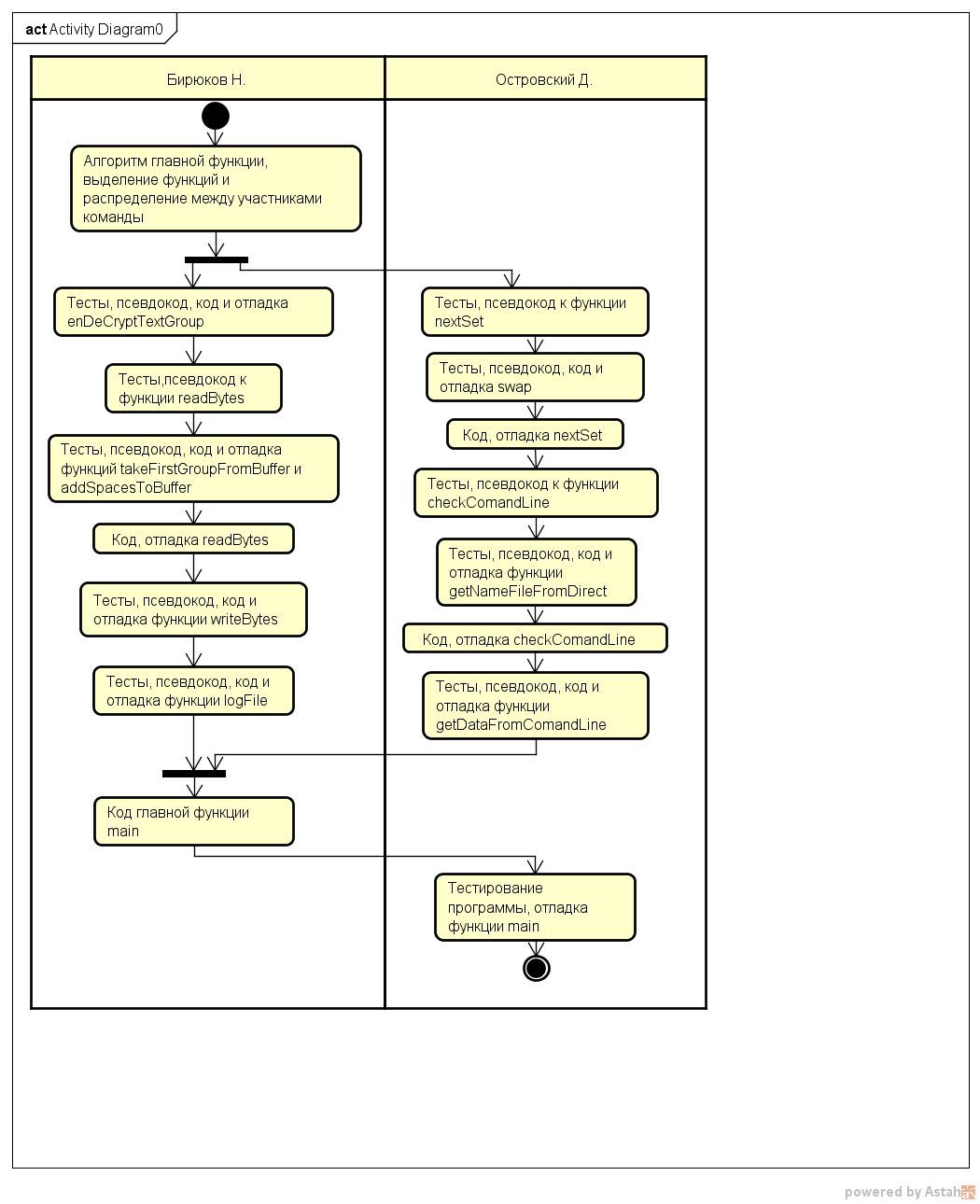 Рисунок Е.1 – Порядок реализации подпрограмм членами командПриложение Ж. Код программыvoid enDeCryptTextGroup(char textGroup[MAX_SIZE_GROUP+1], int permutation[MAX_SIZE_GROUP], int K, bool encrypt){	char buf[MAX_SIZE_GROUP+1];	//Скопировать исходный текст группы в буферную строку	strcpy(buf,textGroup);	//если строка не пустая	if(strlen(textGroup)>0)	{		//Для каждого символа в группе...		for(int i=0; i<K; i++)		{			//Если шифруем			if(encrypt==true)				//Заменить текущий символ в группе на символ, чей индекс в буфере это число в перестановке минус 1.				textGroup[i]=buf[permutation[i]-1];			//если дешифруем			else if(encrypt==false)				//Заменить символ, чей индекс это номер перестановки минус 1, на текущий символ в буфере				textGroup[permutation[i]-1]=buf[i];		}	}}void nextSet(int Permutation[MAX_SIZE_GROUP], int K){	int compareElement = K - 1;	int current = K - 2;	int l,r;	//Если массив не был заполнен до этого	if(Permutation[0]<1 || Permutation[0]>MAX_SIZE_GROUP)		//Для каждого символа от начало до K		for(int indexChar=0; indexChar<K;indexChar++)			//Заполнить символ перестановки следующей цифрой			Permutation[indexChar]=indexChar+1;	//Пока не перебраны все элементы(начиная с конца) и элемент не меньше следующего	while (current!= -1 && Permutation[current] >= Permutation[current + 1])		//Перейти к элементу спереди		current--;	//Если все элементы перебраны	if(current==-1)	{		//Записать перестановку в начальном виде		for(int indexChar=0; indexChar<K; indexChar++)		{			Permutation[indexChar]=indexChar+1;		}	}	//Иначе	else	{		//Найти элемент, который меньше текущего (начиная с конца)		while (Permutation[current] >= Permutation[compareElement]) 			compareElement--;		//Поменять найденный элемент с текущим		swap(Permutation, current, compareElement);		//Отсортировать остальную часть последовательности 		l = current + 1, r = K - 1;		while (l<r)			swap(Permutation, l++, r--);	}}void logInfo(int handle, TypeMessage type, char* message){	char summary[200]={""};	char currentTime[10]={""};	//Узнать текущее время и добавить его в конец итогового сообщения	_strtime_s(currentTime,9);	strcpy(summary,currentTime);	//Если тип сообщения-ошибка...	if(type==error)		//Добавить в итоговое сообщение тип "[error]"		strcat(summary," [error] ");	//Иначе если тип сообщения-информация...	else if(type==info)		//Добавить в итоговое сообщение тип "[info]"		strcat(summary," [info] ");	//Добавить в конец итогового сообщения само сообщение и символ перевода строки	char buf[1000];	strcpy(buf,message);	strcat(buf,"\n");	strcat(summary,buf);	//Записать итогового сообщение в файл	write(handle,(void*)summary,strlen(summary));}void getNameFileFromDirect(char* direct, char* nameFile){	int indexChar;	char *buf=new char[strlen(direct)+1];	//Копировать директорию в буфер	strcpy(buf,direct);	//Начиная с конца директории для каждого символа и пока не встречен '\','/' или конец	for(indexChar=strlen(buf); indexChar!=-1 && buf[indexChar]!='\\' && buf[indexChar]!='/';)		//Искать первый символ имени файла		indexChar--;	//Копировать имя файла с найденного символа	strcpy(nameFile,buf+indexChar+1);	delete [] buf;}void checkComandLine(int countArguments, char* arguments[]) throw (char*){	char nameFileIn[100];	char nameFileOut[100];	//Если количество аргументов меньше 5	if(countArguments<5)		//Выкинуть ошибку о недостатке аргументов		throw "Ошибка выполнения программы! Неверное количество аргументов командной строки.";	//Если аргумент с указанием количества символов в группе не входит в заданный ему диапазон	if(atoi(arguments[3])<2 || atoi(arguments[3])>MAX_SIZE_GROUP)		//Выкинуть ошибку о неправильном диапазоне количества символов в группе		throw "Ошибка выполнения программы! Длина группы символов K не входит в диапазон от 2 до 50";	//Выделить имя файла из первого пути	getNameFileFromDirect(arguments[2],nameFileIn);	//Выделить имя файла из второго пути	getNameFileFromDirect(arguments[4],nameFileOut);	//Если имена файлов одинаковые	if(!strcmp(nameFileIn,nameFileOut))		//Вывести ошибку о одинаковы х именах файлов		throw "Ошибка выполнения программы! Имя выходного файла совпадает с именем входного файла";	//Если аргументы с указанием входного и выходного файла не имеют символа точки	if(strchr(arguments[2],'.')==NULL || strchr(arguments[4],'.')==NULL)		//Выкинуть ошибку о том, что файл не указан		throw "Ошибка выполнения программы! Не указан сам файл";}bool getDataFromComandLine(char* arguments[], int &sizeGroup, char* fileNameIn, char* fileNameOut){	bool key;	//Записать размер группы символов в переменную	sizeGroup=atoi(arguments[3]);	//Если в строке с указанием входного файла есть '/'	if(strchr(arguments[2],'/')!=NULL)	{		getcwd(fileNameIn,100);		strcat(fileNameIn,"\\");		strcat(fileNameIn,arguments[2]);		//Перевести '/' в '\'		int i=0;		while(fileNameIn[i]!='.')		{			if(fileNameIn[i]=='/')			{				fileNameIn[i]='\\';			}			i++;		}	}	else	{		strcpy(fileNameIn,arguments[2]);	}	//Если в строке с указанием выходного файла есть '/'	if(strchr(arguments[4],'/')!=NULL)	{		getcwd(fileNameOut,100);		strcat(fileNameOut,"\\");		strcat(fileNameOut,arguments[2]);		//Перевести '/' в '\'		int i=0;		while(fileNameOut[i]!='.')		{			if(fileNameOut[i]=='/')			{				fileNameOut[i]='\\';			}			i++;		}	}	else	{		strcpy(fileNameOut,arguments[4]);	}	//Если ключ равен "-e"	if(!strcmp(arguments[1],"-e"))		//Вернуть true		key=true;	//Иначе	else		//Вернуть false		key=false;	return key;}bool readBytes(FileData *input, char group[MAX_SIZE_GROUP+1], int K){	strcpy(group,"");	//Установить что очередной группы нет	bool result=false;//результат	int lengthBuf=strlen((*input).buf);//длина буфера	int realRead=0;//реально прочитанная длина из файла	//Если буфер пуст...	if(lengthBuf==0)	{		//Прочитать из файла кратное число байт( (10000/K)*K ) для записи в буфер		realRead=read((*input).handleFile,(void*)(*input).buf,sizeof(char)*((MAX_SIZE_BUFFER/K)*K));		(*input).buf[realRead]='\0';		lengthBuf=strlen((*input).buf);		//Если в буфере не кратное число байт...		if(lengthBuf%K!=0)			//Дополнить буфер до кратности пробелами			addSpacesToBuffer((*input).buf,K);	}	//Если буфер не пуст...	if(lengthBuf>0)	{		//Изъять первые K символов из буфера и поместить их в выходную группу		takeFirstGroupFromBuffer((*input).buf,group,K);		//Установить что имеется очередная группа		result=true;	}	//Вернуть результат	return result;}void takeFirstGroupFromBuffer(char buf[MAX_SIZE_BUFFER+1], char group[MAX_SIZE_GROUP+1], int K){	//Определить длину буфера	int length=strlen(buf);	//Если длина равна K...	if(length==K)	{		//Скопировать группу из буфера в массив с группой, и поставить 0 символ в буфере		strcpy(group,buf);		buf[0]='\0';	}	//Иначе если длина больше 0...	else if(length>0)	{		//Скопировать в массив с группой первые K символов и поставить 0 символ в конце		strncpy(group,buf,K);		group[K]='\0';		//Для каждого символа начиная с K-го...		for(int i=K; i<length; i++)			//Сдвинуть текущий символ на K позиций влево			buf[i-K]=buf[i];		//Поставить 0 символ в группе и в буфере		buf[length-K]='\0';	}}void addSpacesToBuffer(char buf[MAX_SIZE_BUFFER+1], int K){	char space[2]={" "};	int length=strlen(buf);	//Если буфер не пустой...	if(length>0)		//Дополнить необходимым количеством пробелов буфер		for(int i=0; i<K-(length%K); i++)			strcat(buf,space);}void writeBytes(FileData *output, char group[MAX_SIZE_GROUP+1], int K, bool haveGroup){	//Добавить данную группу в конец буфера	strcat((*output).buf,group);	//Если буфер полон или данная группа была последней...	if(strlen((*output).buf)==((MAX_SIZE_BUFFER/K)*K) || haveGroup==false)	{		//Записать в файл весь буфер		int realSize=write((*output).handleFile,(void*)(*output).buf,sizeof(char)*strlen((*output).buf));		//Очистить буфер		strcpy((*output).buf,"");	}}Приложение З. Оценка полученных результатовТаблица З.1. Оценка Бирюковым Н. полученных результатов Таблица З.2. Оценка Островским Д. полученных результатов Тип ошибкиВыводимое сообщениеУказаны не все параметры командной строки«Ошибка выполнения программы! Неверное количество аргументов командной строки.»Нарушен диапазон длины группы символов(K)«Ошибка выполнения программы! Длина группы символов K не входит в диапазон от 2 до 20»Имя выходного файла совпадает с именем входного файла, что по логике быть не может«Ошибка выполнения программы! Имя выходного файла совпадает с именем входного файла»Входной файл не существует «Ошибка выполнения программы! Не найден входной файл»На вход подали директориюОшибка выполнения программы! Не указан сам файл»ПодпрограммаЗаголовокМодульные тестыПсевдокодКодТестирование и отладкаenDeCryptTextGroupБирюков Н.А.Бирюков Н.А.Бирюков Н.А.Бирюков Н.А.Бирюков Н.А.nextSetОстровский Д.С.Островский Д.С.Островский Д.С.Островский Д.С.Островский Д.С.swapОстровский Д.С.Островский Д.С.Островский Д.С.Островский Д.С.Островский Д.С.logInfoБирюков Н.А.Бирюков Н.А.Бирюков Н.А.Бирюков Н.А.Бирюков Н.А.getNameFileFromDirectОстровский Д.С.Островский Д.С.Островский Д.С.Островский Д.С.Островский Д.С.checkComandLineОстровский Д.С.Островский Д.С.Островский Д.С.Островский Д.С.Островский Д.С.getDataFromComandLineОстровский Д.С.Островский Д.С.Островский Д.С.Островский Д.С.Островский Д.С.readBytesБирюков Н.А.Бирюков Н.А.Бирюков Н.А.Бирюков Н.А.Бирюков Н.А.takeFirstGroupFromBufferБирюков Н.А.Бирюков Н.А.Бирюков Н.А.Бирюков Н.А.Бирюков Н.А.addSpacesToBufferБирюков Н.А.Бирюков Н.А.Бирюков Н.А.Бирюков Н.А.Бирюков Н.А.writeBytesБирюков Н.А.Бирюков Н.А.Бирюков Н.А.Бирюков Н.А.Бирюков Н.А.Критерий оценкиДостоинстваНедостаткиРаботоспособность + функциональность программыПрограмма выполняет все функции, даже на больших файлах все прекрасно работаетПлохо работает на картинкахВнешняя спецификация программы80% спецификации делал яДекомпозиция программы на подпрограммыВсе реализовалось как мы и думали изначальноПосле подведения итогов практики были придуманы несколько простые решения некоторых функций, чем мы сделалиДекомпозиция программы на модулиВсе отличноНетПсевдокодВсе хорошоВозможно, не все описано корректно, особенно в алгоритме шифрации/дешифрацииКод (эффективность структур данных, реализация типовых алгоритмических структур, их комбинация)Все хорошоНетФорматирование кодаПришли к единому стилюБыли разногласия в каком стиле писать код, т.к. у каждого участника выработался свой стиль и он его придерживаетсяМодульные тестыПокрыты все ситуацииВ функциях по работе с буфером не везде тестировали переполнение и новое считывание из файла, но как показало тестирование всей программы, функция работает верноВедение репозитория кодаКаждый участник придерживался атомарности коммитовПорой находили опечатки, что засоряло репозиторий. У каждого участника команды свой стиль записи коммита. Нет единого стиляПорядок конструирования программы + распределение подпрограмм между членами командыВсе хорошо, споров не возникалоНетКритерий оценкиДостоинстваНедостаткиРаботоспособность + функциональность программыПрограмма выполняет все функцииАнимации и картинки не обрабатываютсяВнешняя спецификация программыЯ сделал только небольшую частьДекомпозиция программы на подпрограммыШифрование реализовалось по тому алгоритму, что я предлагал изначально. Не пришлось менять впоследствии.Многие функции в процессе создания всей программы оказались не нужны. Тратилось много времени. Декомпозиция программы на модулиХорошоНетПсевдокодХорошоНекоторые действия описаны в общем видеКод (эффективность структур данных, реализация типовых алгоритмических структур, их комбинация)ХорошоНетФорматирование кодаЕдиный стильПришлось писать комментарии и код в стиле напарникаМодульные тестыПокрыто большинство ситуацийМножество функций не нуждаются, по моему мнению, в тестах. Трата времени.Ведение репозитория кодаКоммиты атомарны и понятныНетПорядок конструирования программы + распределение подпрограмм между членами командыХорошоНет